Operative DeliveriesA. Caesarian SectionAn operative procedure, carried out under anesthesia whereby the fetus, placenta, and membranes are delivered through an incision in the abdominal wall and uterus.Usually carried out after viability has been reached, 24 wks.Definite Indications:Cephalopelvic disproportionMajor degree of placenta previa High order multiple pregnancyPossible Indications:Breech presentationModerate to severe pre-eclampsia A medical condition that warrants the exclusion of maternal effortsDiabetes MellitusIntrauterine growth restrictionAntepartum hemorrhageCertain fetal abnormalitiesB.Birth by ForcepsCommonly employed to expedite delivery of the fetal head or to protect the fetus, or the mother, or both from trauma and exhaustionClassification:1. Low cavity forceps – used when the head has reached the pelvic floor and is visible at the vulva.2. Mid cavity forceps – used when the head is engaged and the leading part is below the level of the ischial spines.3. High cavity forceps- considered now unsafe.Types of Obsteric Forceps:1. Wrigley’s forceps- designed for use when the head is on the perineum2. Neville-Barnes or Simpson’s- used for a low cavity or mid cavity delivery when the sagittal suture is in the AP diameter of the cavity/outlet of the pelvis.3. Keilland’s forceps – designed to deliver the fetal head or at above the pelvic brim.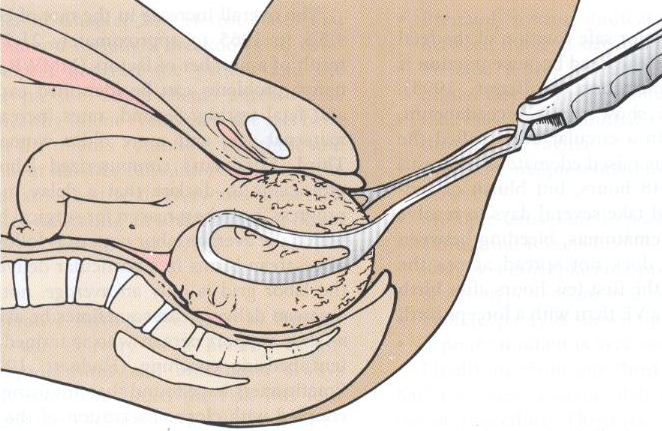 Complications of Forceps DeliveryA. MaternalTrauma or soft tissue damage (perineum, vagina, or cervix)HemorrhageDysuria or urinary retentionPainful perineumPostnatal morbidityB. NeonatalMarks on the baby’s face, which can be caused by the pressure of the forcepsExcessive bruising from the forcepsFacial Palsy —pressure from a blade compressing a facial nerveC. Birth by Ventouse Methodsmore common in Northern Europe and Africa.An instrument that applies traction, can be used as an alternative to forceps	- Used when there is a delay in labor and when the cervix is not quite fully dilated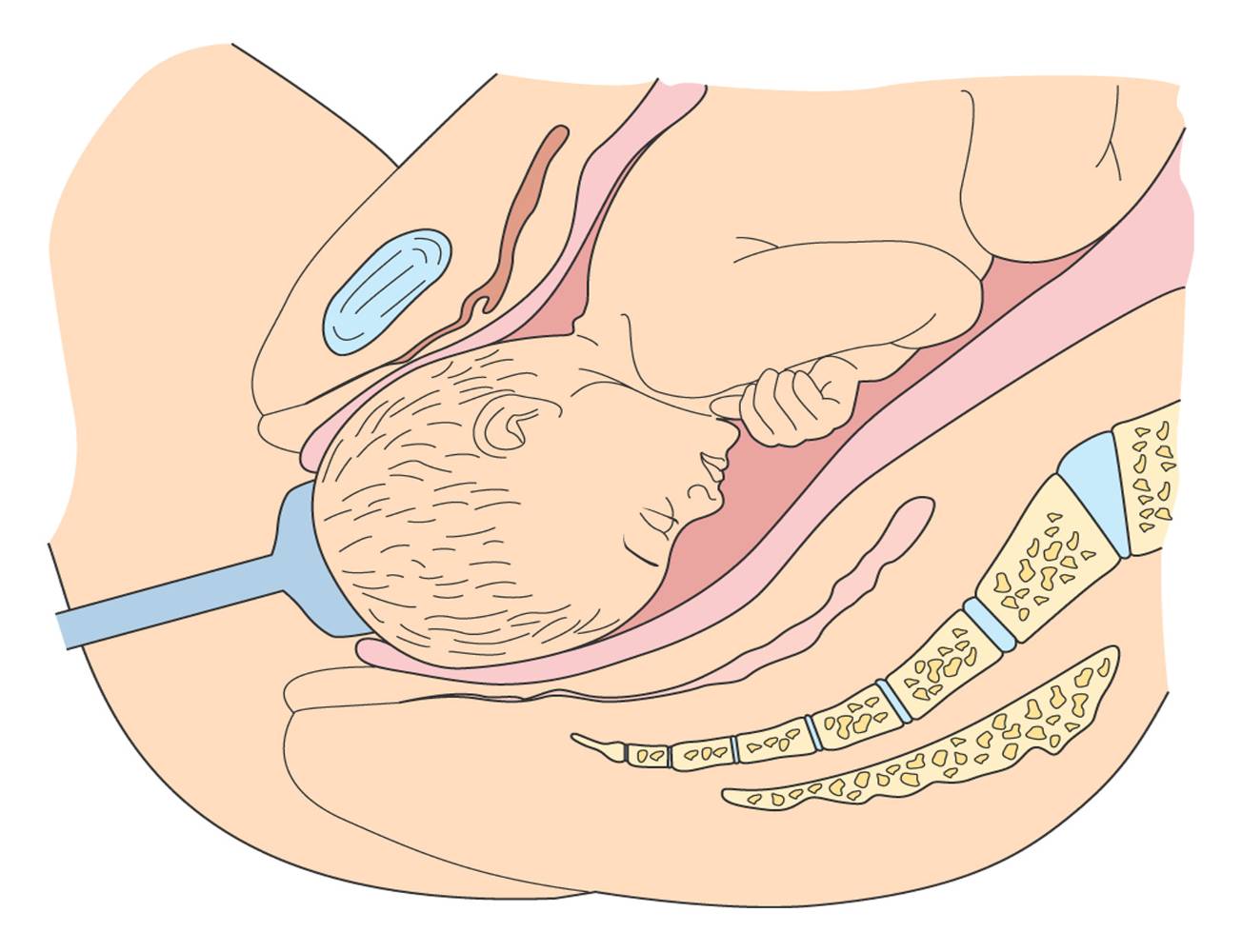 VersionThe turning of the fetus from one presentation to another and may be done either externally or internally by the physicianExternal Cephalic Version – used to attempt to turn the fetus from a breech or shoulder presentation to a vertex presentation for birth. Done in a labor and birth setting after 37 wks. Before it is attempted, UT scanning is done to determine fetal position, locate umbilical cord, rule out placenta previa, evaluate adequacy of maternal pelvis, assess amount of amniotic fluid,fetal age, and presence of any anomalies.Internal version – the fetus is turned by the physician who inserts a hand into the uterus and changes the presentation to cephalic ( head) or podalic ( foot ) Internal version may be used in multi-fetal pregnancy to deliver the second fetusInduction of LaborIs the chemical or mechanical initiation of uterine contractions before their spontaneous onset for the purpose of bringing about the birth.It is indicated for a variety of medical and obstetric reasons like PIH, DM, Chorioamnionitis, and other medical problems, PROM, postdate gestation, suspected fetal jeopardy, history of rapid birth, distance from the woman’s home from the hospital, and fetal death.Here the risk to the mother or fetus is less than the risk of continuing the pregnancy.Augmentation of labor :Amniotomy – can be used to induce or augment labor when the condition of the cervix is favorable and the progress begins to slow.Labor begins 12 hrs. of the rupturePresenting part of the fetus should be engaged and well applied to the cervix to prevent cord prolapse Oxytocin – stimulates uterine contraction. May be used to induce or augment labor that is progressing slowly because of inadequate uterine contractionsIndications for Oxytocin Induction or Augmentation of Labor :Suspected fetal jeopardyInadequate uterine contractions; dystocia PROMPost term pregnancyChorioamnionitis Maternal medical problems ( severe Rh isoimmunization, uncontrolled DM, chronic renal disease, chronic pulmonary disease)PIHFetal deathMulti parous women with a history of precipitate laborContraindications to Oxytocin Stimulation of labor :CPD, prolapsed cord, transverse lieNon-reassuring FHRPlacenta previa or vasa previa Prior classic uterine incision or surgeryActive genital herpes infectionInvasive cancer of the cervixEpisiotomy: is a surgical incision used to enlarge the vaginal opening to help deliver a baby.Factors that predispose:Primigravida Large baby, macrosomia Posterior position of babyUse of forceps or vacuum extractorPreventive MeasuresPerineal massageSide-lying for expulsionGradual expulsionNursing CareProvide comfort and patient teachingAfter delivery- apply ice and assess site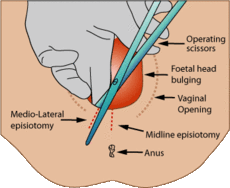 